.Intro: 32 counts.. start on lyrics “Today” - ACW - Version 3[1-8]		RHUMBA BOX FWD, RHUMBA BOX FWD, PIVOT 1/2 , STEP, PIVOT ¼ , CROSS[9-16]	SIDE, TOGETHER, SIDE, ROCK BACK , REPLACE, SIDE, R SAILOR, L SAILOR, BEHIND, ¼ STEP[17-24]	WALK, WALK, STEP, PIVOT ½ , STEP, SHUFFLE FWD/OR TRIPLE TURN, ROCKING CHAIR[25-32]	FWD, HOOK, BACK, KICK, BACK, HOOK,  STEP, ¼ , SCUFF, VINE R, TOUCH, VINE L, TOUCH/ OR FULL TURN, TOUCHRestarts:-Wall 2: 	Dance counts 1-8. Restart facing 6.00Wall 4: 	Dance counts 1-16& . Restart facing 9.00Wall 8: 	Dance counts 1-8 . Restart facing 9.00Tag: End of Wall 5: (facing 6.00)Tag: End of Wall 6: (facing 3.00)One-Liner Bootscooters - www.onelinerbootscooters.com - onelnr@bigpond.net.au - 0419285389Love Is Easy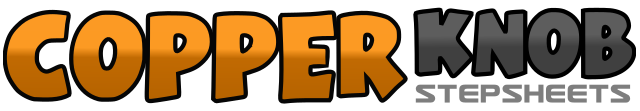 .......Count:32Wall:4Level:Easy Intermediate.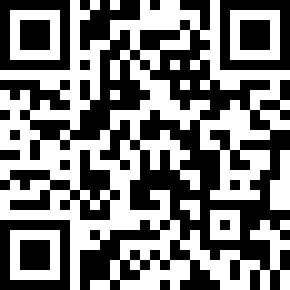 Choreographer:Linda Burgess (AUS) - March 2014Linda Burgess (AUS) - March 2014Linda Burgess (AUS) - March 2014Linda Burgess (AUS) - March 2014Linda Burgess (AUS) - March 2014.Music:Love Is Easy - McFly : (iTunes - 3:41)Love Is Easy - McFly : (iTunes - 3:41)Love Is Easy - McFly : (iTunes - 3:41)Love Is Easy - McFly : (iTunes - 3:41)Love Is Easy - McFly : (iTunes - 3:41)........1&2,3&4Step R to R, step L beside R, step fwd R, step L to L, step R beside L, step fwd L5&6,7&8Step fwd R, pivot ½ turn L, step fwd R, step fwd L, pivot ¼ turn R, cross/step L over R1&2,3&4Step R to R, step L beside R, step R to R, rock/step back L, replace weight to R, step L to L5&6&7&8&Cross/step R behind L, step L to L, step R to R, cross/step L behind R, step R to R, step L to L, Cross/step R behind L, turn ¼ L & step fwd L1,2,3&4Walk fwd R, L, (slightly crossed), step fwd R, pivot ½ turn L, step fwd R,5&6,7&8&Shuffle fwd L,R, L (optional: Turn ½ R & step back L, turn ½ R & step fwd R, step fwd L), rock/step fwd R, replace weight to L, rock/step back R, replace weight to L1&2&3&4&Rock/step fwd R, hook L behind R, step back L, kick R fwd, step back R, hook L across R, step fwd L, ¼ turn L & scuff R to R455&6&7&8&Step R to R, cross/step L behind R, step R to R, touch L beside R, step L to L, cross/step R behind L, step L to L, touch R beside L (optional: full turn L & touch.)1&2&3&4&Vine R & touch L beside R, vine L & touch R beside L,  (or full turn L & touch R beside L.)1&2&Step R to R, sway hips, R,L,R,L. Restart Dance.